H O T Ă R Â R Eprivind aprobarea documentației de atribuire aferentă Contractului de Delegare a Gestiunii Activității de Eliminare prin Depozitare a Deșeurilor la Depozitul Ecologic de Deșeuri Mofleni-CraiovaConsiliul Local al comunei Bistreţ, judeţul Dolj, întrunit în şedinţa ordinară, azi, 30.01.2023	Având în vedere:prevederile art. 8 alin. 1 și alin. (3) lit. d1) și lit. i), art. 10 alin. (5) și alin. (51), art. 29 alin. (8) lit. b) și alin. (9), art. 30 din Legii nr. 51/2006 a serviciilor comunitare de utilitati publice, republicată, cu modificările şi completările ulterioare; prevederile art. 6 alin. (1) și alin. (3), art. 13 din Legea 101/2006 a serviciului de salubrizare a localităţilor, republicată, cu modificările şi completările ulterioare;prevederile art. 60 alin. 1 punctul A din OUG 92/2021 privind regimul deseurilor, cu modificările şi completările ulterioare;Contractul de Asociere privind modul de implementare al Proiectului Sistem de Management Integrat al Deșeurilor din județul Dolj revizuit, actele constitutive ale Asociației de Dezvoltare Intercomunitare ECODOLJ;Aplicația de Finanțare pentru proiectul „Sistem de management integrat al deșeurilor în județul Dolj”;Adresa ADI ECODOLJ nr. 69/11.01.2023 privind aprobarea documentației de atribuire aferentă Contractului de Delegare a Gestiunii Activității de Eliminare prin Depozitare a Deșeurilor la Depozitul Ecologic de Deșeuri Mofleni-Craiova;în temeiul art. 129 alin. 2 lit. b) și d) coroborat cu alin. 4 lit. g) si alin. 7 lit. n), precum şi al art. 139 alin. 1 si art. 196 alin. 1 lit. a) din OUG nr. 57/2019 privind Codul Administrativ, H O T Ă R Ă Ș T E:Art. 1 Se aprobă Strategia de Contractare aferentă Contractului de Delegare a Gestiunii Activității de Eliminare prin Depozitare a Deșeurilor la Depozitul Ecologic de Deșeuri Mofleni-Craiova”, conform Anexei I, care face parte integrantă din prezenta hotărâre.Art. 2 Se aprobă documentația de atribuire aferentă Contractului de Delegare a Gestiunii Activității de Eliminare prin Depozitare a Deșeurilor la Depozitul Ecologic de Deșeuri Mofleni-Craiova”, conform Anexei II, care face parte integrantă din prezenta hotărâre și care cuprinde următoarele secțiuni:Secțiunea I – Instrucțiuni către ofertanți; Secțiunea II – Caiet de Sarcini;Sectiunea III – Formulare;Sectiunea IV – Proiectul contractului de delegare.Art. 3 Se împuternicește d-na/d-nul Antonie Cristiana, Primar al Comunei Bistret, ca în numele și pentru municipiul/orașul/comuna Bistret, să aprobe și să voteze în Adunarea Generală a Asociației de Dezvoltare Intercomunitară ECODOLJ: Strategia de Contractare aferentă Contractului de Delegare a Gestiunii Activității de Eliminare prin Depozitare a Deșeurilor la Depozitul Ecologic de Deșeuri Mofleni-Craiova;Documentația de atribuire pentru delegarea aferentă Contractului de Delegare a Gestiunii Activității de Eliminare prin Depozitare a Deșeurilor la Depozitul Ecologic de Deșeuri Mofleni-Craiova. așa cum sunt ele prevăzute în Anexa I și Anexa II, care fac parte integrantă din prezenta hotărâre.Art. 4 Se acordă mandat Asociatiei de Dezvoltare Intercomunitara de Gestionare a Deseurilor ECODOLJ cu sediul în județul Dolj, str. Nicolae Titulescu, nr. 22, corp B, et. 1, Municipiul Craiova, înscrisă în Registrul Asociațiilor și Fundațiilor de la grefa Judecatoriei Craiova sub nr. 81/03.11.2009, CIF RO 26186870, ca în numele și pe seama Unității Administrativ Teritoriale Bistret , în conformitate cu mandatul dat Asociației în acest sens prin documentele constitutive ale Asociației, pentru a efectua toate demersurile necesare derulării și finalizării procedurii de atribuire, inclusiv semnarea contractului de delegare a serviciului.Art. 5 Prezenta hotărâre va fi comunicată   Unității de Implementare a Proiectului „Sistem integrat de management al deşeurilor în judeţul Dolj”, Asociaţiei de Dezvoltare Intercomunitară de Gestionare a Deseurilor ECODOLJ, Prefectului Judeţului Dolj şi va fi adusă la cunoştinţă publică, în condiţiile legii.  Presedinte sedintaStoian Georgica 							              Secretar General Uat,				                                	Sandu Andreea-NicoletaNr.08Adoptata in sedinta ordinara  din data de 30.01.2023Cu un numar de 13 voturi pentru,  dintr-un total de 13 consilieri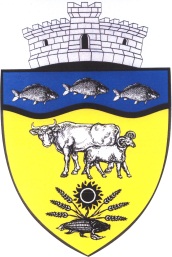 ROMÂNIAJUDEŢUL DOLJCONSILIUL LOCAL BISTRET Tel :0251/355011;Fax:0251/355550 ; e-mail : primariabistret@gmail.com; www.primariabistret.ro